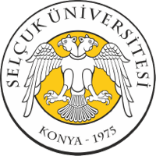 GÖNÜLLÜ KATILIM FORMUBu çalışma, “………………………………………..” başlıklı bir araştırma/tez çalışması olup “…………………………………………………………………………………………………………...” amacını taşımaktadır. Çalışma, ………………………………………….. tarafından yürütülmekte ve sonuçları ile “…………….…………………………………………………………………………………………………………………………………………………..” ortaya koyulmaya çalışılacaktır. Bu çalışmaya katılımınız gönüllülük esasına dayanmaktadır.Çalışmanın amacı doğrultusunda, …………………………(ölçek/anket/görüşme)  yapılarak sizden veriler toplanacaktır.İsminizi yazmak ya da kimliğinizi açığa çıkaracak bir bilgi vermek zorunda değilsiniz/araştırmada katılımcıların isimleri gizli tutulacaktır.Araştırma kapsamında toplanan veriler, sadece bilimsel amaçlar doğrultusunda kullanılacak, araştırmanın amacı dışında ya da bir başka araştırmada kullanılmayacak ve gerekmesi halinde, sizin (yazılı) izniniz olmadan başkalarıyla paylaşılmayacaktır. İstemeniz halinde sizden toplanan verileri inceleme hakkınız bulunmaktadır.Sizden toplanan veriler gizlilik yöntemi ile korunacak ve araştırma bitiminde arşivlenecek veya imha edilecektir.Veri toplama sürecinde/süreçlerinde size rahatsızlık verebilecek herhangi bir soru/talep olmayacaktır. Yine de katılımınız sırasında herhangi bir sebepten rahatsızlık hissederseniz çalışmadan istediğiniz zamanda ayrılabileceksiniz.  Çalışmadan ayrılmanız durumunda sizden toplanan veriler çalışmadan çıkarılacak ve imha edilecektir.Gönüllü katılım formunu okumak ve değerlendirmek üzere ayırdığınız zaman için teşekkür ederim. Çalışma hakkındaki sorularınızı ………………………………… Üniversitesi, ………………………………… Fakültesi,  …………………………………………….. bölümünden ….………………………………………………..’e  (aaa.bbbbbbb@selcuk.edu.tr) yöneltebilirsiniz.                                                           İmzaAraştırmacı Adı: 
Adres: Cep Tel: 